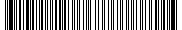 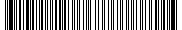 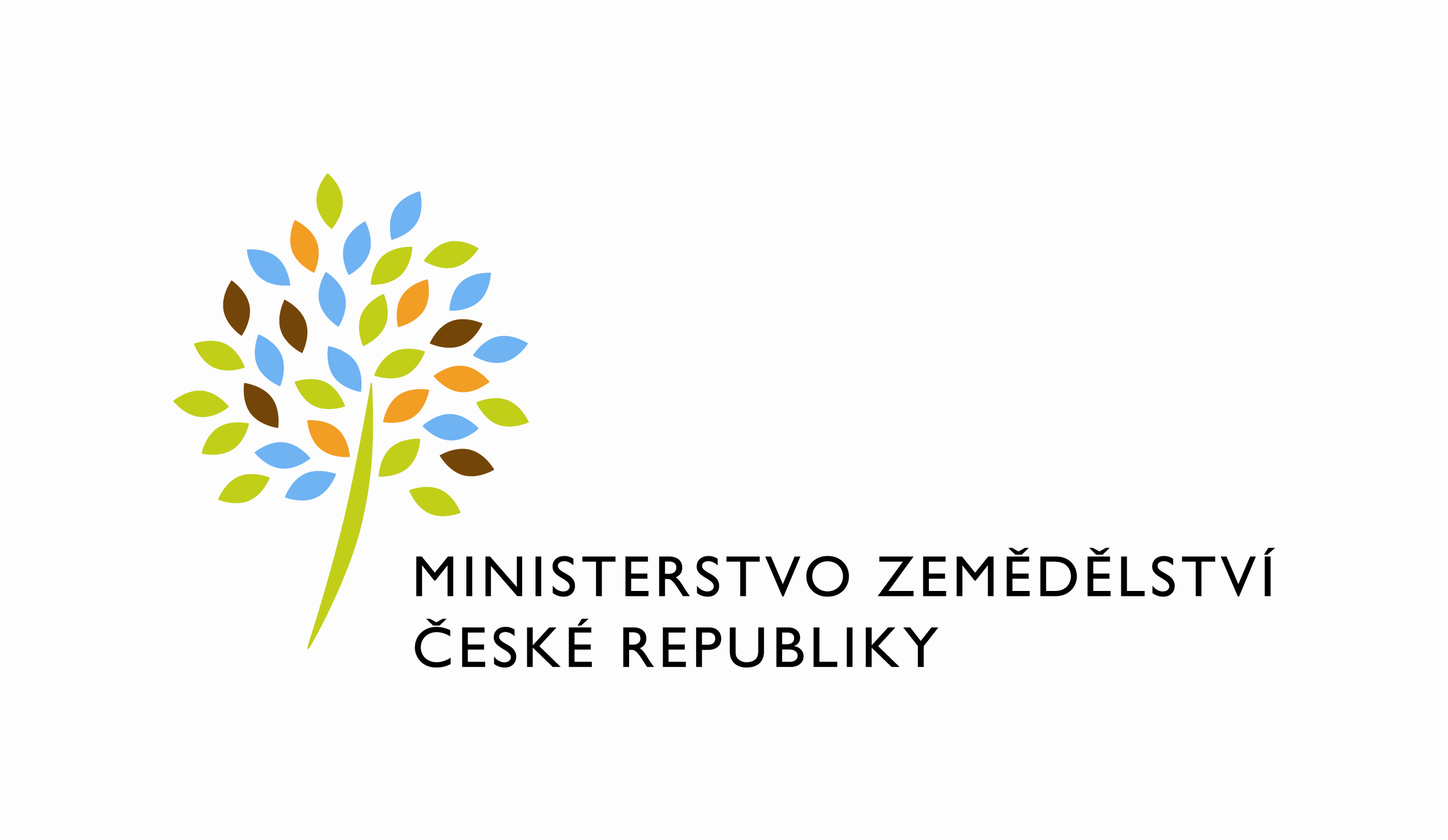 DATUM: 15. 4. 2024Prodloužení termínu dodání č. 4500146877 -  PZ_PRAIS_III_2023_No800_LPIS_LPIGEO03_DZESDPNP (Z37182)Dobrý den, pane xxx,Prodlužujeme tímto termín dodání PZ PRAIS III_2023_No800_LPIS_LPIGEO03_DZESDPNP (Z37182) nově do 10.5.2024Zdůvodnění:Důvodem je  reakce ing. Josefa Miškovského, ředitele Odboru přímých plateb a environmentálních podpor SZIF na zaslaný testovací scénář v rámci testování daného PZ, ve které vysvětluje,  že s ohledem na nedostatečné personální kapacity v jeho odboru nelze počítat se zahájením testování dříve než po 21.4.2024. S výše uvedeným souhlasí garant pan Bukovský.S pozdravem%%%el_podpis%%%Ing. Miroslav Rychtaříkředitel odboruPřílohyxxxútvar: Odbor informačních a komunikačních technologiíČíslo útvaru: 12120VÁŠ DOPIS ZN.:	SP. ZN.:	MZE-68242/2023-12122NAŠE Č. J.:	MZE-30416/2024-12122VYŘIZUJE:	David NeužilTelefon:	221812012O2 IT Services s.r.o.Vážený panxxxZa Brumlovkou 266/2Michle140 00 Praha 4